These are the tables for fatal injury deaths and non-fatal injury hospitalizations between 2007 and 2011, both numbers and rates per 100,000 population. http://www.doh.wa.gov/YouandYourFamily/InjuryandViolencePrevention/Data/WashingtonStateInjuryDataTables.aspx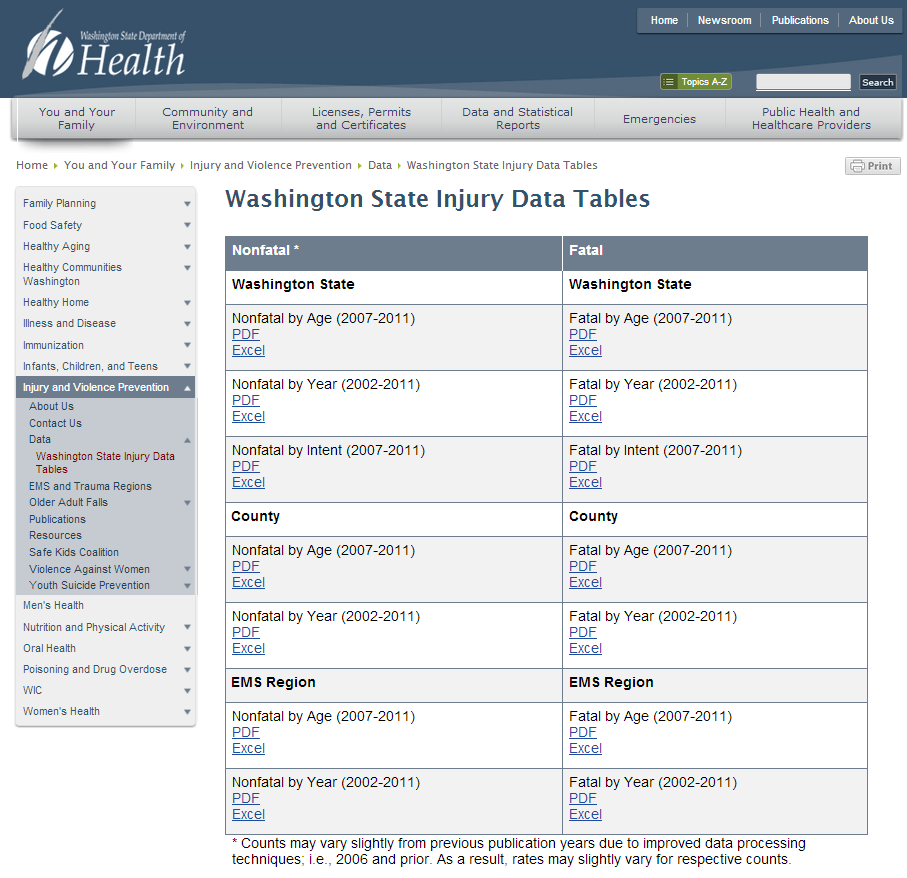 